                                              КОНСУЛЬТАЦИЯ Тема: «Роль отца в воспитании ребёнка»Воспитатель: Тростина И.Г.Цель: - помочь отцам в осознании своих задач в семье в деле воспитания и образования детей; - предупредить появление отчуждения между ребёнком и его отцом; - найти эффективные средства и пути передачи навыков и знаний отцам, чтобы они могли помочь своим детям адаптироваться в современной жизни. «Папы разными бывают: Тот молчит, а тот кричит, Тот, бывает, напевает, Тот у телека торчит, Тот, бывает, обнимает Теплотою сильных рук, Тот, бывает, забывает, Как детей его зовут.» /О. Бундур/ Экзамен на отцовство.Отцовство - экзамен на социальную и нравственную зрелость мужчины. Ещё Аристотель заметил, что по - настоящему отцами мужчины становятся позже, чем женщины - матерями. Л. Н. Толстой занятый писательским и педагогическим трудом, охотно проводил целые часы в играх со своими детьми. Воскресные же дни он полностью посвящал им. В обществе детей он отдыхал, восстанавливал силы, бодрость. Хорошо сказал о счастье отцовства замечательный педагог В. А. Сухомлинский: «Единственное, что облегчает участь человека на закате его жизни, - это искренняя, преданная, верная любовь детей. Все другие радости бледнеют перед этой высшей, истинно человеческой радостью. По - настоящему счастлив тот, кто всю жизнь умеет по крупице накапливать это богатство. Это единственный капитал, на который можно прожить в старости, чувствуя спокойную уверенность в том, что ты прожил жизнь не напрасно».  	Задумаемся. Почему папы в воспитании детей традиционно стоят на втором плане? Кто и когда решил, что роль отца в воспитании второстепенна? И в тоже время, когда речь идет о наказании, кто у нас первое и самое страшное орудие возмездия? Если роль мамы всем понятна, то роль папы часто  непонятна и, к огромному сожалению, часто сводится лишь к наказаниям в жизни маленького человечка. А между тем, ребенок так сильно нуждается в участии отца в его жизни, в его понимании, дружбе, заботе, защите, признании. Но таков уж устоявшийся в обществе стереотип. Современные социологические исследования показывают, что сегодня семь человек из десяти считают, что мать и отец несут равную ответственность за воспитание ребенка. Но на деле, если сложить воедино время, которое в среднем отцы проводят вместе со своими детьми, получается менее одного месяца в год. Стоит задуматься 	Преимущества. Исследования показывают, что дети, чьи отцы принимают активное участие в формировании личности ребенка, реже испытывают грусть и негодование при разлуке с близкими, меньше нервничают при появлении нового человека, более уверены в себе и легче обучаются. И это только начало благотворного воздействия, которое оказывает на всю дальнейшую жизнь ребенка отец, который участвует в воспитании ребенка. По данным исследований, у таких детей реже наблюдаются вспышки немотивированной ярости, выше уровень умственного развития, они лучше включаются в социальное взаимодействие с другими людьми, психологически более устойчивы. Малыши познают окружающий мир посредством прямого телесного контакта со своими родителями. Поэтому для него очень важно ощущать близость с отцом, еще одним человеком, кроме матери, которому он не безразличен, который тоже его любит. Папа может показаться ему совсем чужим человеком, когда он начнет воспринимать глазами и ушами, не познав его ранее через прикосновения рук и ощущения его дыхания. На самом деле это очень важная часть в воспитания ребенка, постарайтесь не пропустить его на начальном этапе. Какова роль отца в семье? Папа – это воплощение дисциплины, требований, норм. Такой баланс принятия (мама) и отдачи (папа) необходим для развития личности. Именно папа отвечает за принятие ребенком своего пола и усвоение соответствующей модели поведения. Одна из распространенных ошибок – воспитание малыша как бесполого существа. Задача папы – подчеркивать и культивировать мужское или женское в сыне или дочери. Для того чтобы быть отцом, мало быть добытчиком и далекой карающей инстанцией. Хотите иметь влияние на ребенка, привить ему свои ценности – наладьте с ним настоящий контакт с самого рождения и продолжайте поддерживать его всю жизнь. Как говорил один хороший папа: «Хочешь быть близким – первые пару лет придется попотеть, а отдачи сначала не будет». Науке давно известно (и нужно принять этот факт, что личный пример играет второстепенную роль: мужественность сына не зависит от мужественности отца, главное – истинная теплота и близость.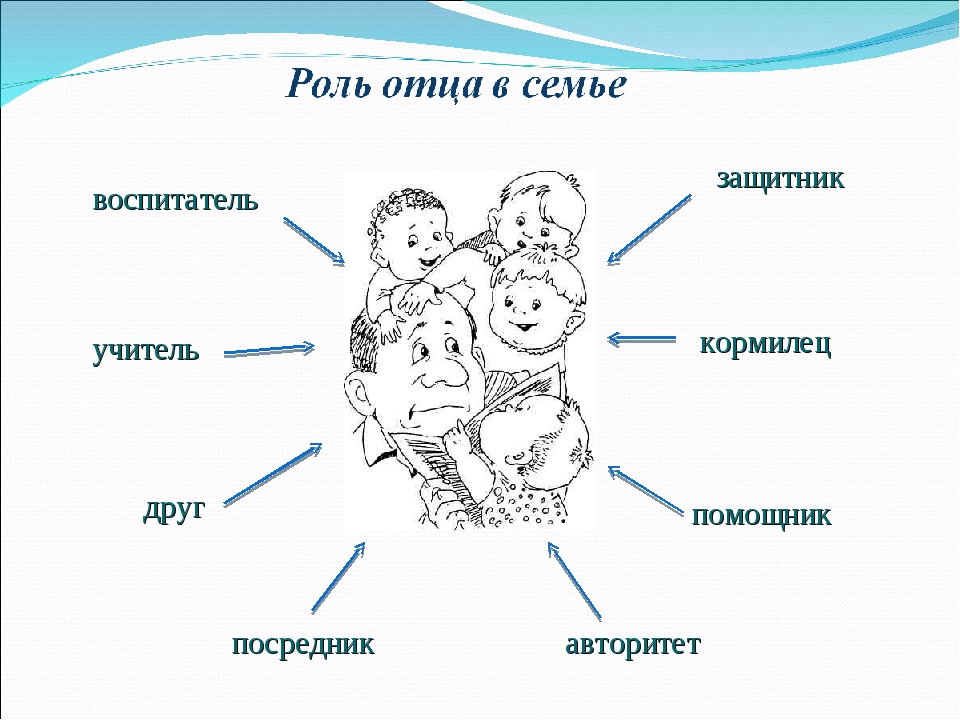 